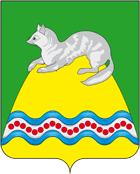 СОБРАНИЕ ДЕПУТАТОВКРУТОГОРОВСКОГО СЕЛЬСКОГО ПОСЕЛЕНИЯСОБОЛЕВСКОГО МУНИЦИПАЛЬНОГО РАЙОНАКАМЧАТСКОГО КРАЯРЕШЕНИЕ20.04.2021 г.  № 417-я очередная сессия 4-го созыва  «О внесении изменений в Правила землепользования и застройки Крутогоровского сельского поселения »        Внести в Правила землепользования и застройки Крутогоровского сельского поселения следующее изменение:РЕШИЛО:Внести в Правила землепользования и застройки Крутогоровского сельского поселения следующее изменение:1.1. Дополнить  ЗОНА ДЕЛОВОГО НАЗНАЧЕНИЯ (ОДЗ 1) и ЗОНА ОБСЛУЖИВАНИЯ ОБЪЕКТОВ, НЕОБХОДИМЫХ ДЛЯ ОСУЩЕСТВЛЕНИЯ ПРОИЗВОДСТВЕННОЙ И ПРЕДПРИНИМАТЕЛЬСКОЙ ДЕЯТЕЛЬНОСТИ (ОДЗ4)основным видом разрешенного использования: - земельные участки (территории)  общего назначения (улично-дорожная сеть, благоустройство территории)(размещение объектов улично-дорожной сети, автомобильных дорог и пешеходных тротуаров в границах населенных пунктов, пешеходных переходов, набережных, береговых полос водных объектов общего пользования, скверов, бульваров, площадей, проездов, малых архитектурных форм благоустройства).            1.2. Территорию земельного участка, ЗОНА ОБСЛУЖИВАНИЯ ОБЪЕКТОВ, НЕОБХОДИМЫХ ДЛЯ ОСУЩЕСТВЛЕНИЯ ПРОИЗВОДСТВЕННОЙ И ПРЕДПРИНИМАТЕЛЬСКОЙ ДЕЯТЕЛЬНОСТИ (ОДЗ4), согласно координат, перевести в ЗОНА ДЕЛОВОГО НАЗНАЧЕНИЯ (ОДЗ 1):        2. Предельные (минимальные и/или максимальные) размеры земельных участков объектов, указанных в п.1 определяются в соответствии с нормами проектирования (технических регламентов), региональных и местных нормативов в зависимости от назначения и вместимости объекта, а также с учетом существующей градостроительной ситуации. Зам. председателя Собрания депутатовКрутогоровского сельского поселения	                                 Л.В.Струнинаобозначениехарактерных
точек границкоординатыкоординатыобозначениехарактерных
точек границХ(м)У(м)1231787049,131216047,602787053,161216100,533787060,211216109,124787027,681216111,085787020,781216049,211787049,131216047,60